Witam Was serdecznie we wtorek 30.03.2021r.Dzisiaj temat dnia :  „Na Wielkanocnym stole”Słuchanie wiersza Katarzyny Kuzior- Wierzbowskiej- „Na świątecznym stole”Stoją na stole baby lukrowane,a między nimi cukrowy baranek.Pobekuje cicho, stuka kopytkami,bo chciałby dosięgnąć miski z pisankami.Ale dwa kurczaki tej miski pilnują,na baranka oba groźnie popiskują.Więc mały baranek w inną stronę zmierza,kilka listków rzeżuchy uskubał z talerza.Rozmowa Rodzica z dzieckiem kierowana pytaniami na temat wiersza.- Co stoi na świątecznym stole?- Gdzie stoi cukrowy baranek?- Czego chciałby dosięgnąć?- Kto pilnuje miski z pisankami?- Co uskubał z talerza baranek?Następnie pokazujemy dziecku zdjęcie stołu z wielkanocnym potrawami. Dziecko wymienia nazwy potraw, które zna. 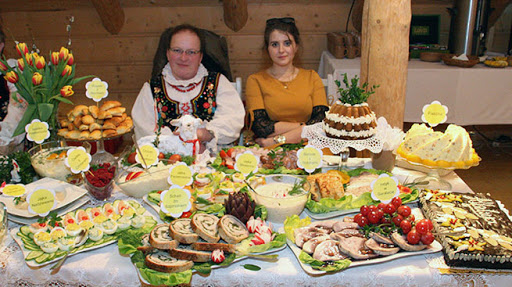 Zabawa ruchowo – naśladowcza „Kurczątka i polecenia”Dzieci – kurczątka poruszają się po pokoju w rytm dowolnej muzyki. Podczas przerwy w grze wykonują polecenia rodzica np. Kurczątka klaszczą (tupią, witają się z mamą, przewracają się na plecy i machają nóżkami itp.)Zadania dla 5 – latków:- Ćwiczenie w książce s.66 – oglądanie ilustracji i udzielenie odpowiedzi na pytania. Dzielenie wyrazów palma, mazurek na głoski.- Łączenie liniami fragmentów obrazka umieszczonych na dole karty z miejscami na obrazku, w których powinny się znaleźć – karta pracy 62- Czytanie całościowe wyrazów : pisanka, baranek. Kolorowanie pól z literami tworzącymi te wyrazy – karta pracy 63. - Ćwiczenie graficzne rysownie po śladach rysunku pisanki. Trasowanie szlaczków – karta pracy 65.- Wykonanie pracy plastycznej „Zajączek wielkanocny” – wyprawka plastyczna.Zadania dla 4 – latków: - Kolorowanie obrazka na wskazane kolory.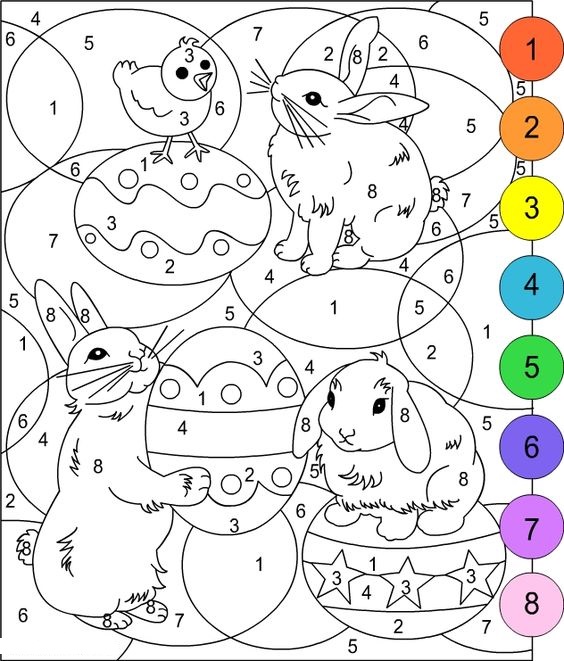 - Wykonanie pracy plastycznej z kółek „Kurczątko”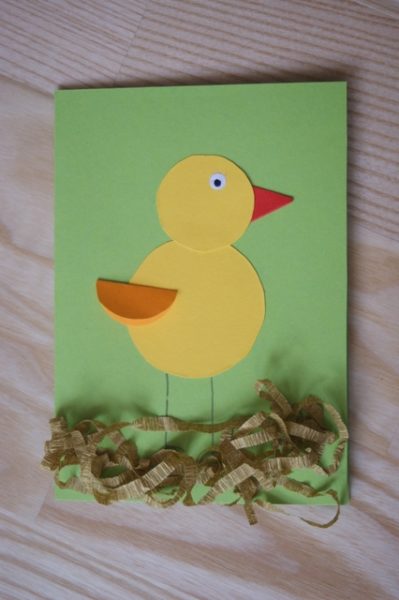 Dziękuję dzisiaj, zapraszam jutro. Pozdrawiam.